Управление культуры правительства Еврейской автономной областиПодробная инструкция для реализации возможности оставить отзыв на официальном сайте ГМУ www.bus.gov.ruо качестве условий предоставления услуг населению учреждениями в сфере культуры Еврейской автономной области Чтобы оставить отзыв о деятельности учреждений культуры необходимо:	1.  В адресной строке браузера ввести www.bus.gov.ru и перейти на сайт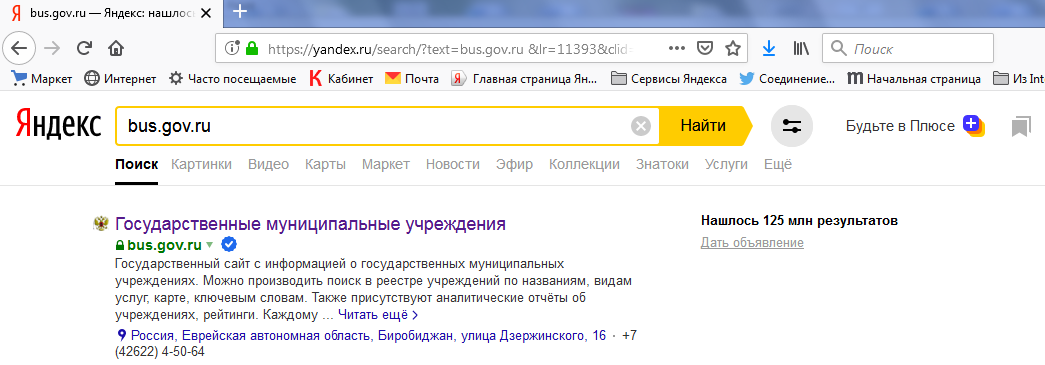 	2. Выбрать регион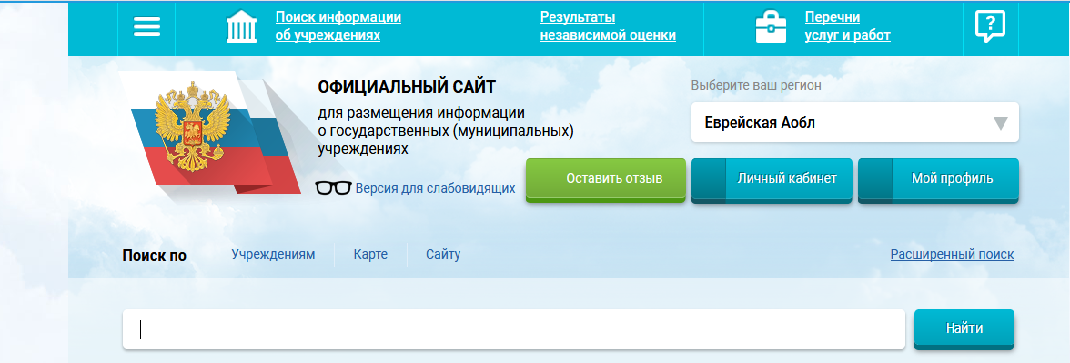 	3. В строке поиска набрать наименование необходимой организации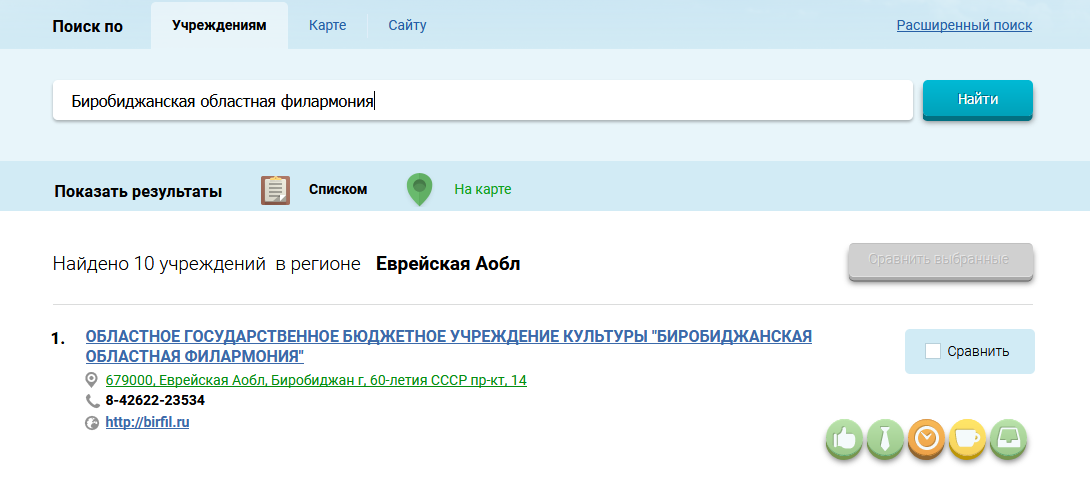 	4. Выбрать вкладку «Оставить отзыв»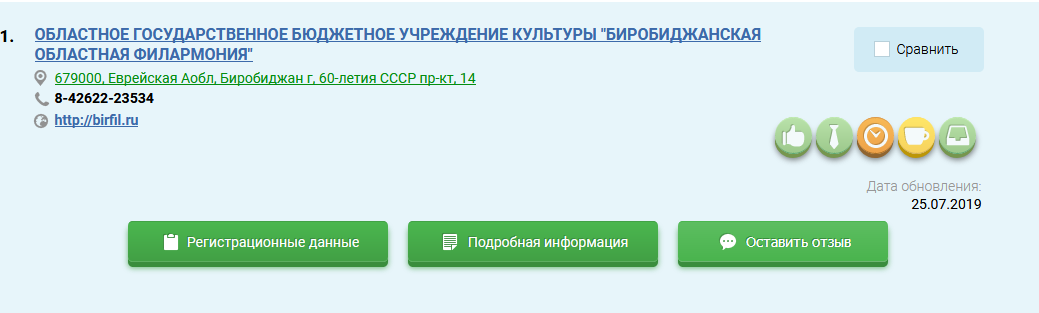 	5. Для продолжения необходимо войти, используя регистрационную запись на Едином портале Гос. услуги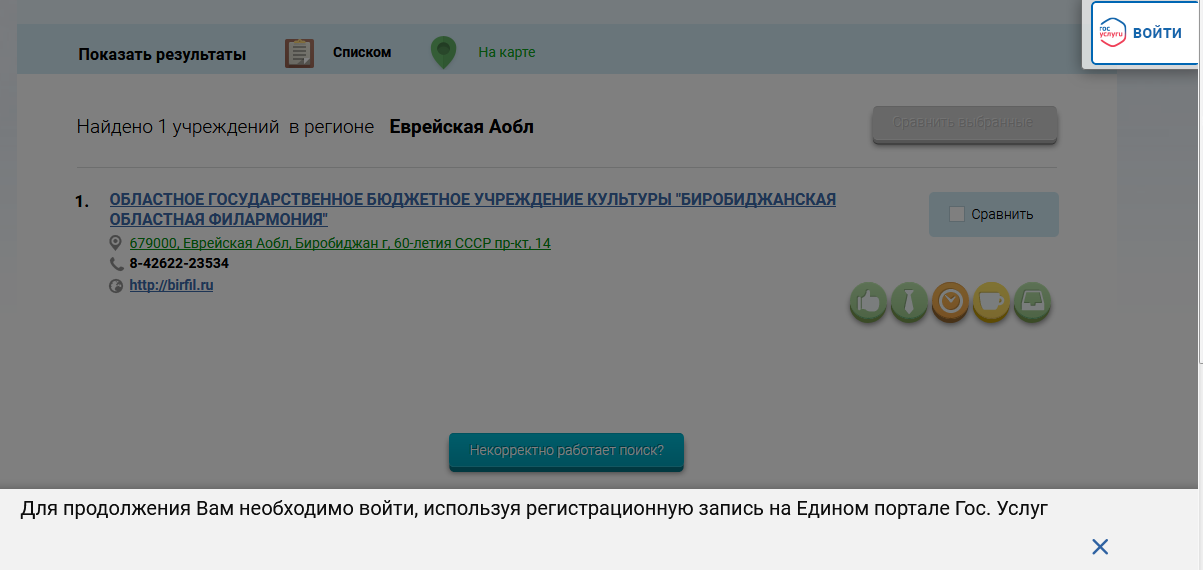 	6. В случае появления окна «Политика безопасности», отметить пункт 
«Я прочел и согласен…» галочкой и выбрать «Оставить отзыв»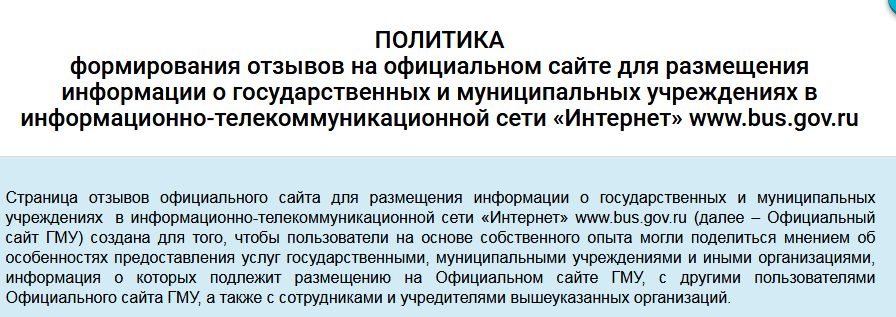 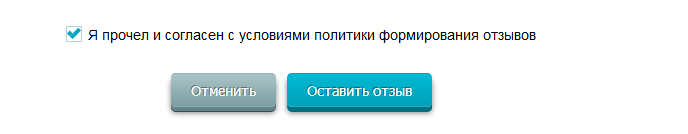 	7. Заполнить форму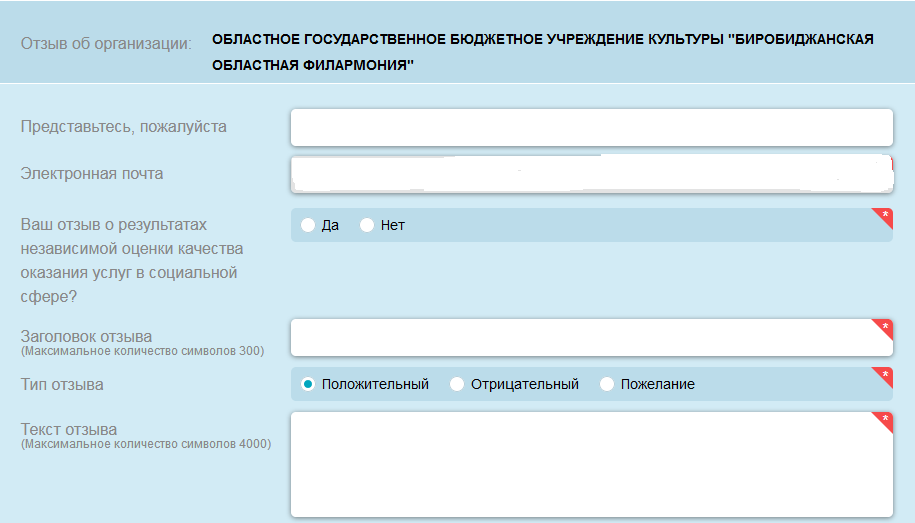 	8. После заполнения таблицы необходимо ввести символы с картинки и выбрать кнопку «Отправить»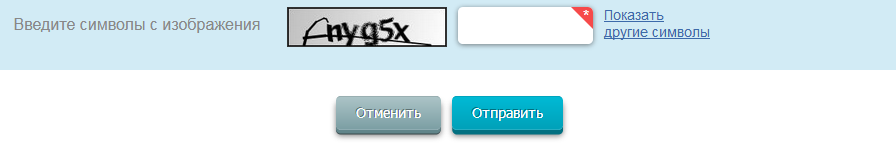 